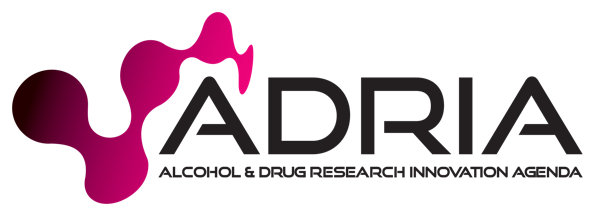 ALCOHOL AND DRUG RESEARCH INNOVATION AGENDA RESEARCH GRANTS PROGRAM 2023Closing date for EOI Applications is 	5pm, Friday 3rd November 2023Applicants must submit an electronic copy of the EOI Application via email to adria@vaada.org.au by the closing date. Hard/Late copies will not be accepted. INSTRUCTIONS Please compete this this form to submit your expression of interest for an ADRIA grant. For checkboxes, you can mark with a tick or cross or use the highlight function to select your answer. Please save your completed form as a PDF and submit as instructed by the due date. EOI Checklist  Your organisation meets the eligibility criteria You have read the ADRIA Program Guidelines (available on the ADRIA webpage). Your proposed research: is based in Victoria directly relates to Alcohol and Other Drugs (AOD) and/or people affected by AOD does not meet any of the criteria for exclusion.You have the following information: Australian Business Number (ABN) and Incorporation Number details of any partnerships/consortiaapproximate amount of funding you are requesting.PURPOSE OF THIS FORMADRIA has a two-stage application process: the Expression of Interest (this form) and the Full Application. Applicants whose Expression of Interest (EOI) is successful will be invited to submit a Full Application. EOIs are assessed by the Chair of the Evaluation Panel, a representative from VAADA and a representative from the Department of Health. Applicants will be notified of their EOI outcome via email. For further information about ADRIA, the application process and the Research Agenda, please read the Program Guidelines (available on the ADRIA webpage: www.vaada.org.au/adria). ORGANISATION DETAILS (lead organisation if a consortium) Organisation address Authorised contact person CORE BUSINESS OF ORGANISATION (lead organisation if consortium)Prevention programs  AOD specific community education 	 School based AOD programs AOD Treatment  Pharmacotherapies 		Detoxification 		Residential rehabilitation Therapeutic communities 	Outpatient counselling 	Case management Day programs 		Withdrawal management 	Other:__________________OtherFamily support 		 Policy 			Life skills programsWorkplace AOD 		Research 			Needle and Syringe programMental Health 		Other:__________________DOES THIS APPLICATION INCLUDE PARTNERSHIPS/CONSORTIA WITH OTHER ORGANISATIONS? (excluding research institutes or universities – these are addressed in the next section)  No			 Yes (please list other organisations)Note: Please include anticipated or unconfirmed partnerships. If your project involves more than two partner organisations, please include information about additional organisations as an attachment. DOES THIS APPLICATION INCLUDE PARTNERSHIPS WITH A RESEARCH ORGANISATION?  No			 Yes (please list other organisations)Authorised contact personsNote: Please include anticipated or unconfirmed partnerships with research organisations. If your project involves more than one research organisation, please include information about additional organisations as an attachment. YOUR PROPOSED RESEARCH Title of research project (max. 25 words)Research question (max. 50 words)Research project summary (max. 100 words)Evidentiary need (max. 200 words) Research method (max. 100 words)Anticipated outcomes (max. 100 words)Scale of research (max. 100 words)ADRIA’s Research priorities Does your project focus on either (or both) of the following Priorities (identified in the ADRIA Research Agenda and Program Guidelines)? Priority Populations  				 Lived-and-living experience workforce  Suicide Prevention   	Priority populations (if applicable)Sex, sexuality and gender-diverse (LGBTIQ+) peoplePeople in contact with the criminal justice system Women and their children CALD communities  Older people who use AOD People with a mental illness (dual-diagnosis)  		Aboriginal and Torres Strait Islander peoplePeople living with disabilities  Regional/Geographically marginalised Other:__________________Have you consulted with the relevant/affected community about your research?  Yes  				 NoGrant size (max. 25 words)The minimum grant amount is $50,000 and the maximum is $300,000.Do you intend to apply for other funding sources (not including in-kind)?  Yes  				 NoQUESTIONSIf you have any questions, please contact VAADA Project Officer – Special Projects at jpetty@vaada.org.au or 03 9412 5600. EXPRESSION OF INTEREST FORM EXPRESSION OF INTEREST APPLICATIONLegal name Trading nameAustralian Business Number (ABN)Incorporation number Street address Suburb/Town State and postcode Postal addressSuburb/TownState and postcodeWebsite Preferred contact Alternative contact Title and name Position TelephoneEmailLegal nameTrading nameContact name and numberRole of organisation in proposed project Legal nameTrading nameContact name and numberRole of organisation in proposed project Department/Unit Organisation/InstitutePreferred contact Alternative contact Title and name Position TelephoneEmailWhat need or gap in knowledge does your project address?How will you answer your research questions?What do you hope to achieve?Indication of number of research sites, participants, etc. If yes, please describe (max. 100 words)Amount of grant funding requested (approximate) If yes, please describe (max. 50 words) 